Unit 6 Lesson 10 Cumulative Practice ProblemsHere is a rectangle.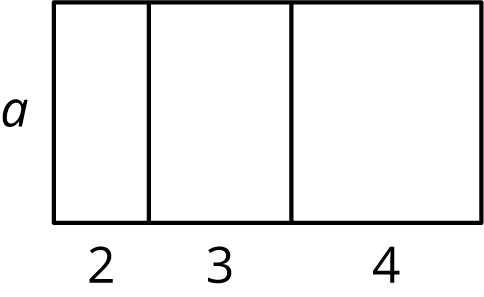 Explain why the area of the large rectangle is .Explain why the area of the large rectangle is .Is the area of the shaded rectangle  or ?Explain how you know.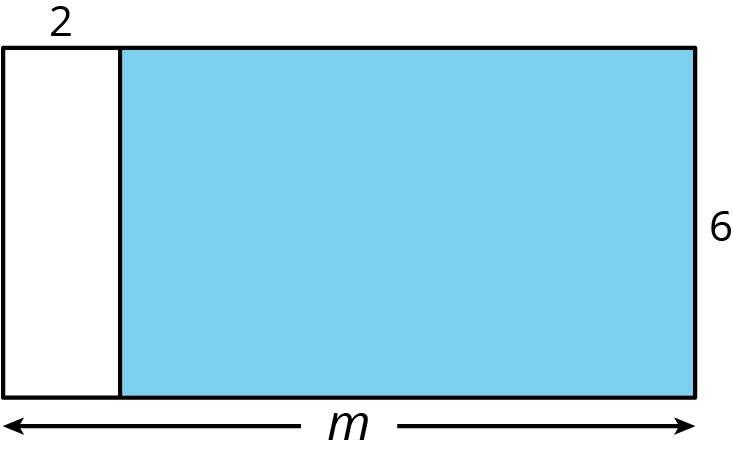 Choose the expressions that do not represent the total area of the rectangle. Select all that apply.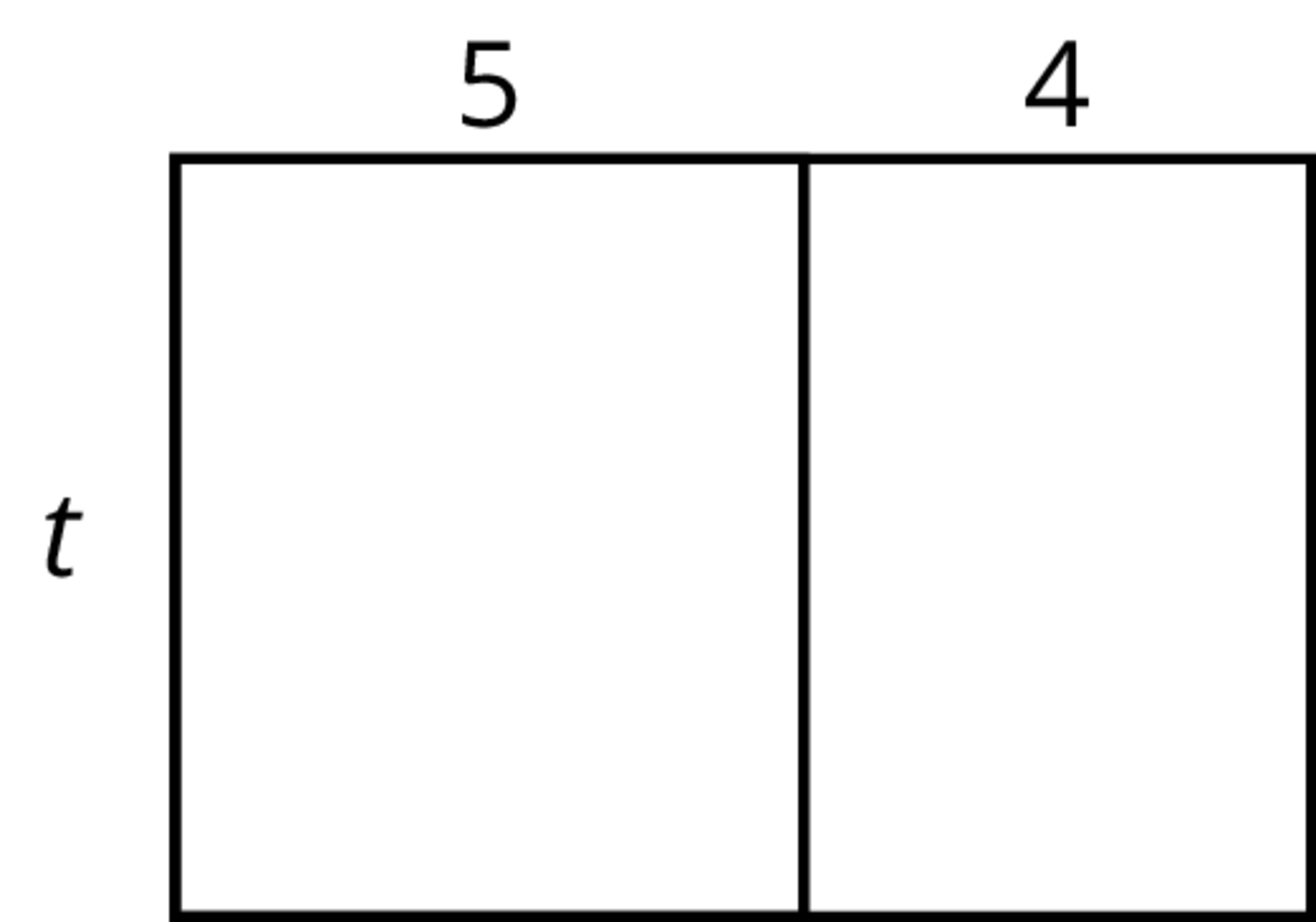 Evaluate each expression mentally.(From Unit 6, Lesson 9.)Select all the expressions that are equivalent to .(From Unit 6, Lesson 8.)Solve each equation. Show your reasoning.(From Unit 6, Lesson 4.)Andre ran  laps of a track in 8 minutes at a constant speed. It took Andre  minutes to run each lap. Select all the equations that represent this situation.(From Unit 6, Lesson 2.)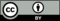 © CC BY Open Up Resources. Adaptations CC BY IM.